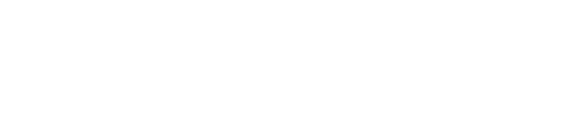 					                                                 CAREER OPPORTUNITYAssociate Professor (Tenure), Department of Pediatrics | Director, Pediatric Hematology and Oncology Research, BCCHRThe Division of Hematology, Oncology & Bone and Marrow Transplant in the Department of Pediatrics at the University of British Columbia (UBC) invites applications for a full-time faculty position at the rank of Associate Professor (Tenure) to join Department of Pediatrics, Faculty of Medicine. The successful candidate will be expected to take an active leadership role as Director, Pediatric Hematology and Oncology Research at the BC Children’s Hospital Research Institute (BCCHR).This position is located within a health-care facility. Therefore, this position requires successful verification of full vaccination against Covid-19 provided prior to the start date, as required by the provincial health mandate.The Department of Pediatrics of the University of British Columbia, located at British Columbia Children’s Hospital, is one of the largest Pediatric Departments in Canada. Our collaborative team of physicians, scientists, allied health professionals and administrative staff are dedicated to providing leadership and excellence in: Patient Care, Education, Research and Child Health Advocacy. The Department of Pediatrics strives to be a cohesive academic and professional body committed to the advancement of child health through the delivery of exemplary care, teaching and research. We recognize that the enhancement of our Department requires active collaboration and integration with the UBC Faculty of Medicine, associated hospitals, research organizations, and our various partners. We are equally motivated to actively engage with our provincial and national partners, as well as to connect with the international community to achieve collective goals.The BC Children’s Hospital Research Institute (BCCHR) is a partnership of UBC and the Provincial Health Services Authority (PHSA) whose programs include BC Children’s Hospital, and the BC Women’s Hospital and Health Centre. The BCCHR is dedicated to high quality research spanning a wide range of concerns relevant to children’s and family health.Reporting to the Head of the UBC Department of Pediatrics, and the Senior Executive Director of BCCHR, the successful candidate will be a strategic leader who will work with outstanding clinicians, scientists and members of the community to develop innovative approaches, promote collaborative interactions with partners (UBC, BC Children’s Hospital Foundation, BC Cancer and other research units within the PHSA) and is expected to develop and nurture strategic relationships with other provincial, national and international organizations. As an established, independent researcher, the incumbent will be expected to lead their own research program at BCCHR and the UBC Department of Pediatrics, and support the development and implementation of hematology and oncology-related research projects and activities, both when directly involved (e.g. as principal or coinvestigator) or when the projects contribute to the overall success of such research at BCCHR. The appointee will be expected to participate in the teaching activities of the Department, as well as provide mentorship and training to undergraduate, graduate, and postgraduate learners. The successful candidate will hold an MD and/or PhD. The successful candidate will have demonstrated ability to lead a large research program and to achieve research excellence in pediatric oncology, hematology, or immunology and experience in a research leadership position. As an Associate Professor, the incumbent will have demonstrated evidence of successful teaching and ability to direct graduate students, evidence of sustained and productive scholarly activity, and must be willing to participate in the affairs of the Department of Pediatrics and the University. The incumbent must have excellent communication, administrative experience and organizational skills and have demonstrated collaborative leadership attributes and the ability to work effectively with students, faculty, and staff.Salary will be commensurate with qualifications and experience. Please submit your application online at: https://ubc.wd10.myworkdayjobs.com/ubcfacultyjobs. An application package should include a letter of application outlining the applicant’s research and teaching interests, teaching dossier, accompanied by a detailed curriculum vitae and the names of four references. Please also provide a brief statement (1-2) pages of the applicant’s current and planned contributions to advancing equity, diversity, and inclusion in academic, professional or community contexts.  Applications should be directed to:
Co-Chairs: Dr. Caron Strahlendorf, Head Division of Pediatric Hematology, Oncology & Bone and Marrow Transplant and Dr. Laura Sly, Professor, Department of Pediatricsc/o Erika KosugeEmail: ekosuge@bcchr.ca Subject Line: Director, Pediatric Hematology and Oncology ResearchShould you have any queries around this position, please contact Isabelle Linden on behalf of the Search Committee Co-Chairs at Isabelle.linden@bcchr.ca.Review of applications will begin on August 1, 2023 and continue until the position is filled. The anticipated start date for this position is January 1, 2024 or upon a date to be mutually agreed. At UBC, we believe that attracting and sustaining a diverse workforce is key to the successful pursuit of excellence in research, innovation, and learning for all faculty, staff and students, and is essential to fostering an outstanding work environment. Our commitment to employment equity helps achieve inclusion and fairness, brings rich diversity to UBC as a workplace, and creates the necessary conditions for a rewarding career.The University is committed to creating and maintaining an inclusive and equitable work environment for all members of its workforce. An inclusive work environment presumes an environment where differences are accepted, recognized, and integrated into current structures, planning, and decision-making modes. Within this hiring process we will make efforts to create an inclusive and equitable process for all candidates (including but not limited to people with disabilities).  Confidential accommodations are available on request for applicants who are short-listed. Please contact Harjit Gill, Senior Manager Human Resources via email hgill2@cw.bc.ca. To learn more about UBC’s Center for Workplace Accessibility, visit the website here https://hr.ubc.ca/CWA.   The University of British Columbia is a global centre for research and teaching, consistently ranked among the top 20 public universities in the world. Since 1915, UBC’s entrepreneurial spirit has embraced innovation and challenged the status quo. UBC encourages its students, staff and faculty to challenge convention, lead discovery and explore new ways of learning. At UBC, bold thinking is given a place to develop into ideas that can change the world.Our Vision: To Transform Health for Everyone.Ranked among the world’s top medical schools with the fifth-largest MD enrollment in North America, the UBC Faculty of Medicine is a leader in both the science and the practice of medicine. Across British Columbia, more than 12,000 faculty and staff are training the next generation of doctors and health care professionals, making remarkable discoveries, and helping to create the pathways to better health for our communities at home and around the world.The Faculty - comprised of approximately 2,200 administrative support, technical/research and management and professional staff, as well approximately 650 full-time academic and over 10,000 clinical faculty members - is composed of 19 academic basic science and/or clinical departments, three schools, and 24 research centres and institutes. Together with its University and Health Authority partners, the Faculty delivers innovative programs and conducts research in the areas of health and life sciences. Faculty, staff and trainees are located at university campuses, clinical academic campuses in hospital settings and other regionally based centres across the province.The UBC Vancouver Campus is located on the traditional, ancestral, and unceded territory of thexʷm əθkʷəy̓əm (Musqueam) people. The City of Vancouver is located on Musqueam, Squamish, and Tsleil-Waututh First Nations territory.BC Children's Hospital Research Institute operates on the ancestral and unceded territory of the Coast Salish peoples — xʷməθkʷəy̓əm (Musqueam), Sḵwx̱wú7mesh (Squamish), and Səl̓ílwətaʔ/Selilwitulh (Tsleil-Waututh) Nations. Further, this acknowledgement, gratitude, and respect extends to all the First Nations communities on whose territories the Research Institute builds relationships and operates in B.C.Equity and diversity are essential to academic excellence. An open and diverse community fosters the inclusion of voices that have been underrepresented or discouraged. We encourage applications from members of groups that have been marginalized on any grounds enumerated under the B.C. Human Rights Code, including sex, sexual orientation, gender identity or expression, racialization, disability, political belief, religion, marital or family status, age, and/or status as a First Nation, Metis, Inuit, or Indigenous person. All qualified candidates are encouraged to apply; however Canadians and permanent residents of Canada will be given priority.med.ubc.ca | Pediatrics.med.ubc.ca |  www.bcchr.ca